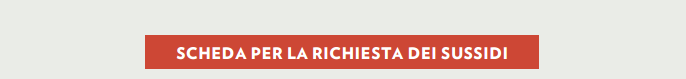 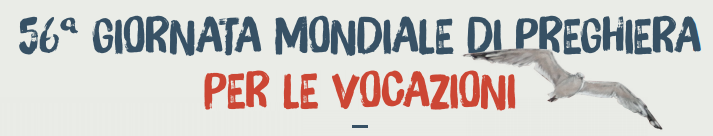 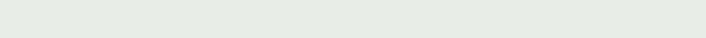 Monizione e atto penitenzialeFratelli e sorelle, Cristo risorto e vivente in mezzo a noi è il Pastore buono che ci dona la vita eterna. Egli ci invita ad ascoltare la sua voce per entrare in relazione intima con lui e vivere la sequela gioiosa di chi è consapevole che con lui non può perdersi, ne essere rapito dalla sua mano. Ascoltare la sua Parola, conoscerlo e seguirlo ci permette di scoprire il suo progetto d’amore su di noi e realizzare così in pienezza la nostra vocazione.Disponiamoci ad ascoltare la Parola che illumina il cammino e a nutrirci del Pane di vita che ci trasforma in lui, riconoscendo con umiltà le debolezze e fragilità che rallentano il cammino della sequela.Signore Gesù, pastore buono, tu ci conosci e ci chiami per nome,ma noi ci smarriamo fuori dal tuo gregge,abbi pietà di noi.℟. Signore, pietà.Cristo Gesù, tu ci chiedi di ascoltare la tua Parola,ma noi siamo sordi alla tua voce e ci allontaniamo dalla tua presenza,abbi pietà di noi.℟. Cristo, pietà.Signore Gesù, tu ci inviti a seguirti per guidarci alle fonti delle acque della vita,ma noi preferiamo dissetarci ad altre sorgenti,abbi pietà di noi.℟. Signore, pietà.Preghiera dei fedeliSiamo nati per conoscere, amare e servire il Signore. Solo la fedeltà a questa fondamentale vocazione può darci la pace. Preghiamo per essere degni della nostra chiamata.℟. Gesù, Buon pastore, ascoltaci.Signore Gesù, pastore buono, guarda con benevolenza la tua Chiesa, donale di annunciare con entusiasmo e passione la tua Parola, perché tutti abbiano la vita in abbondanza. Preghiamo.Signore Gesù, guarda i pastori della tua Chiesa, il Papa e i Vescovi che hai posto come “luce delle genti per portare la salvezza fino all’estremità della terra”, fa che sappiano condurre il gregge con fermezza e tenerezza verso i pascoli della vita. Preghiamo.Signore Gesù, che chiami alcuni a lasciare tutto per una vita di consacrazione a te, per divenire collaboratori della tua opera, fa che non si lascino contagiare dalla paura e abbiano il coraggio e la forza di ‘rischiare’ sulla strada che tu hai tracciato per loro. Preghiamo.Signore Gesù, che chiami uomini e donne a realizzare la loro vocazione nella vita matrimoniale, rendi le nostre famiglie santuari domestici in cui si cresce nella fede e nell’amore che si dona senza riserve. Preghiamo.Signore Gesù, suscita nella nostra Chiesa diocesana giovani generosi, disponibili a consacrarsi a te nella vita sacerdotale, religiosa e missionaria; dona loro l’audacia per intraprendere il cammino e la perseveranza per portarlo a compimento. Preghiamo.O Padre, che in Cristo tuo Figlioci hai offerto il modello del vero Pastoreche dà la vita per il suo gregge,fa’ che ascoltiamo sempre la sua vocee camminiamo lietamente sulle sue ormenella via della verità e dell’amore.Per Cristo nostro Signore.℟. Amen.Benedizione solenneDio Padre che ha inviato il suo Figlio per ricondurvi a lui,vi custodisca nel suo amore.℟. Amen.Cristo Gesù, pastore e porta delle pecore, vi raccolga nel suo ovile e vi ricolmi della sua tenerezza.℟. Amen.Lo Spirito Santo vi doni la luce per discernere il progetto del Padre su di voie portarlo a compimento.℟. Amen.E la benedizione di Dio onnipotente,Padre e Figlio  e Spirito Santo,discenda su di voi e con voi rimanga sempre.℟. Amen.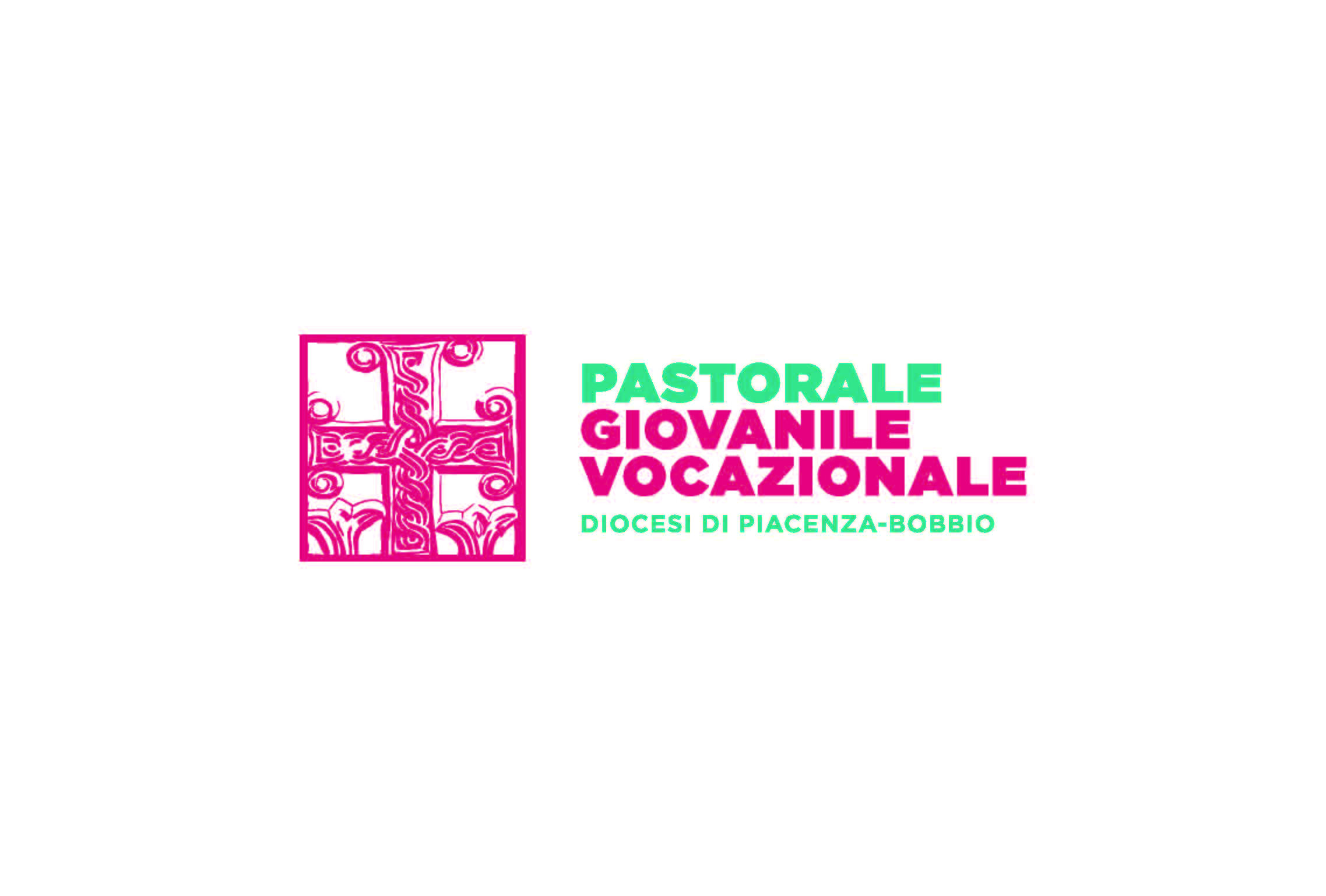 Preghiera per la 56^ Giornata mondiale delle VocazioniGesù buono, tu vedi in noiil germinare misterioso del buon semeche hai gettato nella nostra vitae il grano che cresce insieme alla zizzania:donaci di essere terra fertilee spighe feconde per portare il fruttoda Te sperato.Tu vedi in noi il lievito silenteda impastare nella massa del mondoe l’acqua semplice che diventa vino nuovo:donaci di essere fermento vivo ed efficaceper gonfiare di Te l’umanità del nostro tempoe di poter gustare quel sapore buono ed allegrodella comunione e del reciproco dono di sé.Tu vedi in noi il tesoro nascostoper il quale hai rinunciato a tutti i tuoi averie la perla di grande valoreche hai comprato a prezzo del tuo sangue:donaci di desiderare e cercare la santitàcome ricchezza inestimabileper la nostra vita.Signore Gesù,guarisci il nostro sguardo perché nella realtà,che già ci chiama ad essere tuoi discepoli,possiamo vedere l’Invisibile:illumina i nostri occhi affinché tuttiriconosciamo e scegliamo la vocazione bellada realizzare con la nostra vita insieme a Te.Amen.